                                                                     กันยายน  2566เรื่อง	ผลการคัดเลือกอาสาสมัครท้องถิ่นรักษ์โลก ดีเด่นแห่งชาติ ประจำปี พ.ศ. 2566 เรียน  ผู้ว่าราชการจังหวัด ทุกจังหวัดอ้างถึง  	1. หนังสือกระทรวงมหาดไทย ที่ มท 0820.2/ว 2010 ลงวันที่ 31 มกราคม 2566          2. หนังสือกรมส่งเสริมการปกครองท้องถิ่น ด่วนที่สุด ที่ มท 0820.2/ว 1203 ลงวันที่ 20 มีนาคม 2566สิ่งที่ส่งมาด้วย  1. สำเนาประกาศกรมส่งเสริมการปกครองท้องถิ่น เรื่อง ผลการคัดเลือกอาสาสมัครท้องถิ่น        
     รักษ์โลก ดีเด่นแห่งชาติ ประจำปี พ.ศ. 2566 ลงวันที่    กันยายน 2566  จำนวน 1 ฉบับ
 2. สื่อประชาสัมพันธ์ผลคัดเลือกอาสาสมัครท้องถิ่นรักษ์โลก ดีเด่นแห่งชาติ ประจำปี
      พ.ศ. 2566                                                                            จำนวน 1 ฉบับ  	 	ตามที่กระทรวงมหาดไทยได้แจ้งให้จังหวัดเตรียมการคัดเลือกอาสาสมัครท้องถิ่นรักษ์โลก
ดีเด่น โดยให้ผ่านการพิจารณาจากคณะกรรมการเครือข่ายอาสาสมัครท้องถิ่นรักษ์โลก เพื่อเข้ารับการคัดเลือกเป็นอาสาสมัครท้องถิ่นรักษ์โลกดีเด่น ระดับประเทศ และกรมส่งเสริมการปกครองท้องถิ่นได้แจ้งรูปแบบ
และหลักเกณฑ์การประกวดอาสาสมัครท้องถิ่นรักษ์โลก ดีเด่นแห่งชาติ ประจำปี พ.ศ. 2566 โดยกำหนดรูปแบบการประกวดแบ่งออกเป็น 3 ประเภท คือ ประเภทหนูน้อย อถล. อายุ 7 – 15 ปี ประเภทเยาวชน อถล. อายุ 15 – 18 ปี และประเภทบุคคลทั่วไป อายุ 18 ปีขึ้นไป นั้นกรมส่งเสริมการปกครองท้องถิ่น ได้มีประกาศผลการคัดเลือกอาสาสมัครท้องถิ่นรักษ์โลก 
ดีเด่นแห่งชาติ ประจำปี พ.ศ. 2566 จึงขอให้จังหวัดประชาสัมพันธ์ผลการคัดเลือกอาสาสมัครท้องถิ่นรักษ์โลก ดีเด่นแห่งชาติ ประจำปี พ.ศ. 2566 ให้ส่วนราชการและประชาชนทราบ เพื่อเป็นการสร้างขวัญและกำลังใจ
แก่อาสาสมัครท้องถิ่นรักษ์โลก ในการขับเคลื่อนการดูแลรักษาทรัพยากรธรรมชาติและสิ่งแวดล้อม
ในพื้นที่ขององค์กรปกครองส่วนท้องถิ่นต่อไป รายละเอียดปรากฏตามสิ่งที่ส่งมาด้วย   		จึงเรียนมาเพื่อโปรดพิจารณา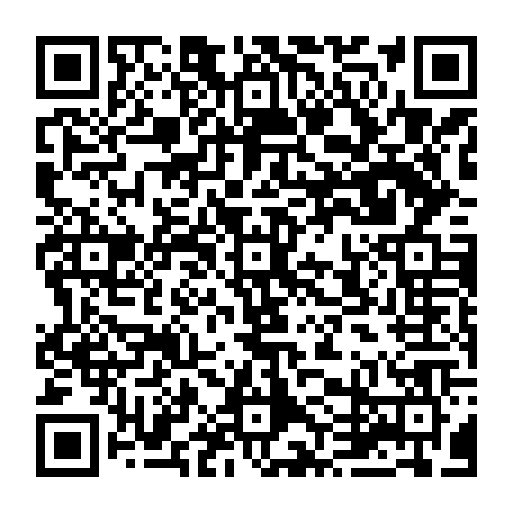 
กองสิ่งแวดล้อมท้องถิ่น
โทร. ๐ ๒๒๔๑ ๙๐๐๐ ต่อ 2112
ไปรษณีย์อิเล็กทรอนิกส์ Saraban@dla.go.th
ผู้ประสานงาน นายณัฐพล ฤทธิ์ศักดิ์สิทธิ์ โทร. 08 3018 0118ที่ มท ๐๘20.2/ว    				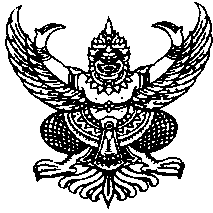 กรมส่งเสริมการปกครองท้องถิ่นถนนนครราชสีมา เขตดุสิต กทม. 10200